Witajcie! Każdy dobrze wie, że ruch to zdrowie, dlatego  dzisiaj proponujemy Wam zabawy ruchowe.  Życzymy miłego, wspólnie spędzonego czasu  Pamiętajcie, że czekamy na efekty Waszych prac Pozdrawiamy Gimnastyka https://www.youtube.com/watch?v=9lZviQRE6dQhttps://www.youtube.com/watch?v=O9FIhGaJFdk„ Taniec rodzinny”            https://www.youtube.com/watch?v=4W8eraMNGCs            https://www.youtube.com/watch?v=Y4lnJz2BTJYhttps://www.youtube.com/watch?v=U2-l87iDqU8https://www.youtube.com/watch?v=HPbZTS2ZxncZnam literę „ ó” 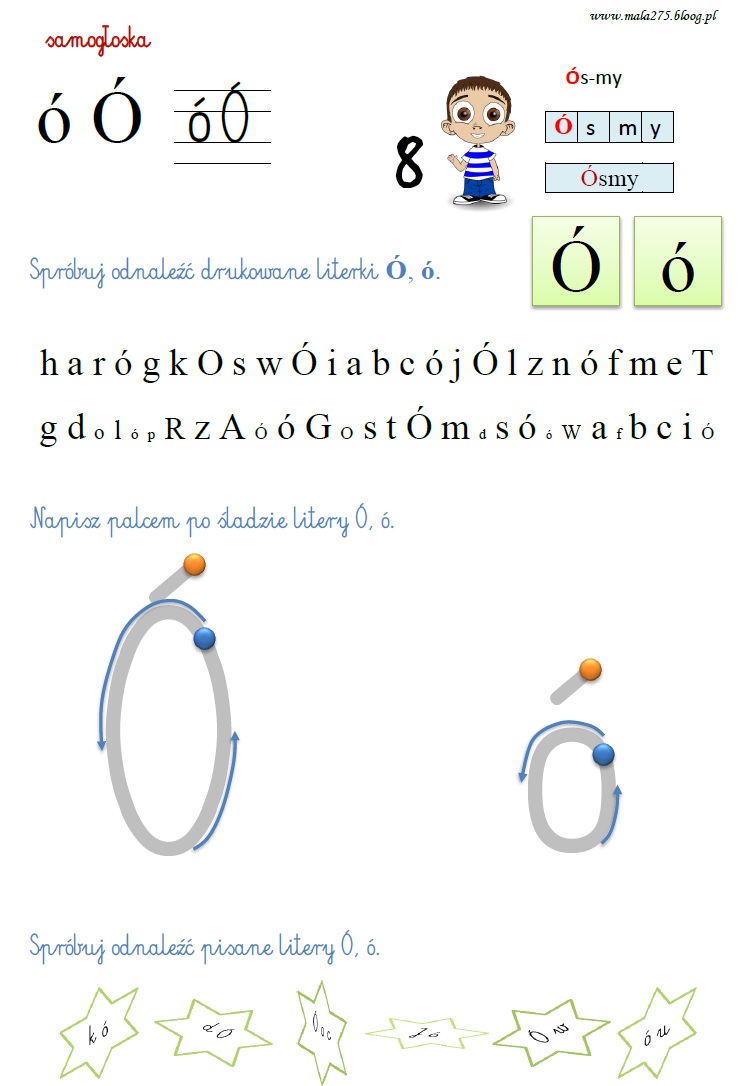 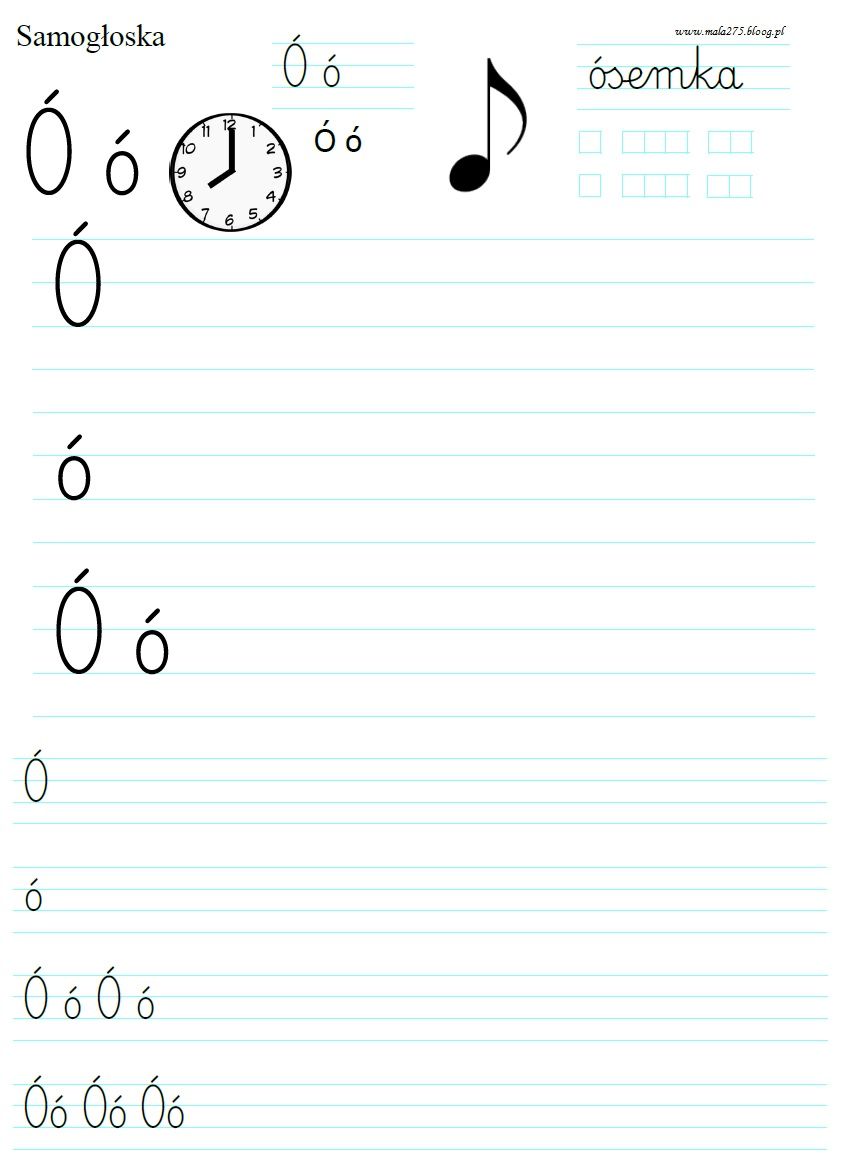 